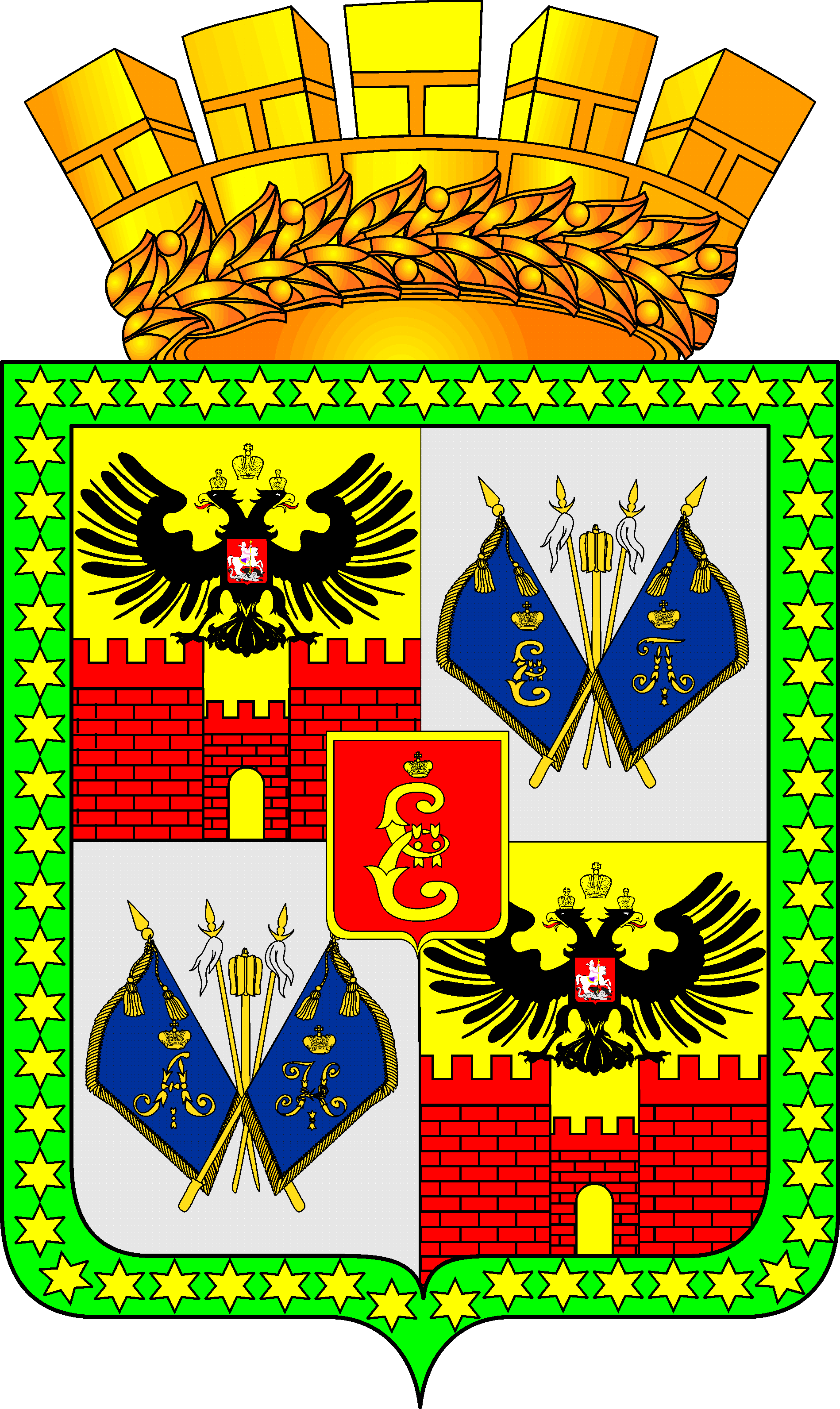 Р А С П О Р Я Ж Е Н И ЕПРЕДСЕДАТЕЛЯ КОНТРОЛЬНО-СЧЁТНОЙ ПАЛАТЫ МУНИЦИПАЛЬНОГО ОБРАЗОВАНИЯ ГОРОД КРАСНОДАРот  ___________                                                				№ ______г. КраснодарОб утверждении стандарта организации деятельности СОД 1«Планирование работы Контрольно-счётной палаты муниципального образования город Краснодар»(в ред. распоряжения председателя палаты от 23.12.2013 № 56, от 12.02.2015 № 6, от 02.06.2015 №18)На основании ст. 11 Федерального закона от 07.02.2011 № 6-ФЗ «Об общих принципах организации и деятельности контрольно-счетных органов субъектов Российской Федерации и муниципальных образований», ст. 9 Положения о Контрольно-счётной палате муниципального образования город Краснодар, утвержденного решением городской Думы Краснодара от 21.10.2010 № 2 п.14, в соответствии с общими требованиями, утвержденными Счетной палатой Российской Федерации:1. Утвердить стандарт организации деятельности СОД 1 «Планирование работы Контрольно-счётной палаты муниципального образования город Краснодар» (прилагается).2. Контроль за выполнением настоящего распоряжения оставляю за собой. 3. Настоящее распоряжение вступает в силу со дня его подписания.Председатель Контрольно-счётной палаты муниципального образованиягород Краснодар									  Л.И.БалашеваПРИЛОЖЕНИЕУТВЕРЖДЕНраспоряжением председателя Контрольно – счётной палаты муниципального образования город Краснодарот ____________2013 №__________(в ред. распоряжения председателяпалаты от 23.12.2013 № 56, от 12.02.2015 № 6, от 02.06.2015 №18)СТАНДАРТ организации деятельности СОД 1 «Планирование работы Контрольно – счётной палатымуниципального образования город Краснодар»вводится в действие с 13.03.20132013 годСодержаниеОбщие положения1.1. Стандарт организации деятельности СОД 1 «Планирование работы Контрольно-счётной палаты муниципального образования город Краснодар» (далее – Стандарт) подготовлен в соответствии с Федеральным законом от 07.02.2011 № 6-ФЗ «Об общих принципах организации и деятельности контрольно-счетных органов субъектов Российской Федерации и муниципальных образований», Положением о Контрольно-счётной палате муниципального образования город Краснодар (далее – Палата), утвержденным решением городской Думы Краснодара от 21.10.2010 № 2 п. 14.1.2. Настоящий Стандарт разработан в соответствии с Общими требованиями к стандартам внешнего государственного и муниципального финансового контроля, утвержденными Коллегией Счетной палаты Российской Федерации (протокол от 12.05.2012  № 21К (854) и регулирует правила и процедуры планирования работы Палаты.При утверждении Стандарта учтено, что Палата является постоянно действующим органом внешнего муниципального финансового контроля, является органом местного самоуправления города Краснодара, обладает организационной и функциональной независимостью, осуществляя свою деятельность самостоятельно на принципах законности, объективности, эффективности, независимости и гласности, обладает правами юридического лица.            (п. 1.2 в ред. от 02.06.2015 № 18)1.3. Целью Стандарта является установление общих принципов, правил и процедур планирования работы Палаты для обеспечения эффективной организации осуществления внешнего финансового контроля, а также обеспечения выполнения Палатой законодательно установленных полномочий. Палата должна строить свою работу на основе плановых документов, разрабатываемых исходя из необходимости обеспечения всестороннего системного контроля за формированием и использованием средств местного бюджета (бюджета муниципального образования город Краснодар (далее – Местный бюджет).Планирование осуществляется с учётом всех видов и направлений деятельности Палаты. 1.4. Задачами настоящего Стандарта являются:- определение целей, задач и принципов планирования;- установление порядка формирования и утверждения планов Палаты;- определение требований к форме, структуре и содержанию планов работы Палаты;- установление порядка корректировки и контроля исполнения планов работы Палаты.1.5. Планирование осуществляется с учётом всех видов и направлений деятельности Палаты.1.6. Задачами планирования являются: выработка стратегии деятельности Палаты; определение приоритетных направлений деятельности Палаты и концепций работы по направлениям деятельности Палаты;формирование и утверждение плана работы Палаты. 1.7. Целью планирования является обеспечение эффективности и производительности работы Палаты.1.8. Планирование должно основываться на системном подходе в соответствии со следующими принципами: непрерывности планирования; комплексности планирования (по всем видам и направлениям деятельности Палаты); равномерности распределения контрольных и экспертно-аналитических мероприятий по главным администраторам бюджетных средств; рациональности распределения трудовых, финансовых, материальных и иных ресурсов, направляемых на обеспечение выполнения задач и функций Палаты; периодичности проведения мероприятий; координации планов работы Палаты с планами работы других органов финансового контроля. 1.9. Планирование должно обеспечивать эффективность использования трудовых, материальных, информационных и иных ресурсов.1.10. При выполнении требований настоящего Стандарта сотрудники Палаты должны руководствоваться положениями Бюджетного кодекса Российской Федерации, Федерального закона «Об общих принципах организации и деятельности контрольно-счетных органов субъектов Российской Федерации и муниципальных образований», других нормативных правовых актов Российской Федерации, других нормативных правовых актов Краснодарского края, решений городской Думы Краснодара о контрольно-счетном органе, других нормативных правовых актов муниципального образования, регламента контрольно-счетного органа.            (п. 1.10 в ред. от 02.06.2015 № 18)2. Плановые документы Палаты2.1. В Палате формируются и утверждаются следующие основные плановые документы:- план работы Палаты на год;- план работы Палаты на квартал.2.2. Плановые документы Палаты должны быть согласованы между собой и не противоречить друг другу.2.3. Планы работы Палаты на годовой и квартальный период формируются исходя из необходимости обеспечения всех полномочий Палаты, предусмотренных действующим законодательством, всестороннего системного контроля за исполнением Местного бюджета и управлением муниципальным имуществом муниципального образования город Краснодар.Годовой план Палаты определяет перечень контрольных, экспертно-аналитических и иных мероприятий, планируемых к проведению в Палате в очередном году. Квартальный план работы Палаты определяет (уточняет, конкретизирует) основные мероприятия на квартал в соответствии с годовым планом. Годовые  и квартальные планы рассматриваются Коллегией Палаты и утверждаются председателем Палаты. 3. Формирование и утверждение плановых документов Палаты3.1. Формирование и утверждение плановых документов Палаты производится в соответствии с законодательством и настоящим Стандартом. Планирование деятельности Палаты осуществляется с учетом результатов контрольных и экспертно-аналитических мероприятий, а также на основании поручений городской Думы Краснодара, предложений и запросов главы муниципального образования город Краснодар. (п. 3.1 в ред. распоряжения председателя палаты от 23.12.2013 № 56)3.2. Плановые документы Палаты подлежат утверждению до начала планируемого периода.3.3. Формирование Плана работы Палаты включает осуществление следующих действий: - подготовку предложений в проект Плана работы Палаты (далее – проект плана);- составление проекта плана;- согласование проекта плана;- рассмотрение проекта плана и его утверждение.3.4. Подготовка предложений в проект плана работы осуществляется председателем, заместителем председателя, аудиторами, начальниками отделов.Предложения к проекту годового плана работы представляются заместителю председателя Палаты в срок до 1 ноября текущего года, квартального – не позднее 5 числа месяца, предшествующего следующему кварталу:- аудиторами Палаты по закрепленным направлениям;- начальниками отделов с учётом задач и функций, возложенных положениями об отделах.Для разработки проектов планов работники Палаты вправе подготавливать проекты соответствующих обращений, подписываемых председателем Палаты, в государственные органы, органы местного самоуправления и прочие учреждения, предприятия и организации.При формировании проектов планов учитываются поступившие обращения правоохранительных и иных государственных органов, органов местного самоуправления и должностных лиц, граждан и другие обращения.В письменном обращении должны быть указаны наименование обратившегося (фамилия), почтовый адрес, по которому должны быть направлены ответ (уведомление о переадресации обращения), изложена суть обращения, объект мероприятия, информация, позволяющая установить полномочия Палаты на проведение мероприятия, личная подпись и дата. В случае необходимости, в подтверждение своих доводов обратившийся прилагает к письменному обращению документы и материалы, либо их копии. В случае, если в письменном обращении не указаны наименование (фамилия) обратившегося, и почтовый адрес, по которому должен быть направлен ответ, ответ на обращение не дается. В случае если текст письменного обращения не поддается прочтению, ответ на обращение не дается.Основаниями для отказа от включения мероприятия в план является несоответствие критериям, указанным в пункте 3.7 Стандарта.3.4. Обязательному рассмотрению при подготовке проекта годового плана подлежат поручения городской Думы Краснодара, оформленные соответствующим решением, запросы комитетов городской Думы Краснодара, предложения и запросы главы муниципального образования город Краснодар, направленные в Палату до 1 декабря года, предшествующего планируемому. Предложения рассматриваются Палатой в 10-дневный срок со дня поступления.3.5. При определении перечня мероприятий и сроков их реализации по возможности осуществляется координация планов работы Палаты с планами работы других органов финансового контроля. В соответствии с Соглашением о порядке взаимодействия между департаментом финансов администрации муниципального образования город Краснодар, Палатой и прокуратурой города Краснодара могут составляться календарные планы совместных мероприятий по проверке объектов, представляющих взаимный интерес (планы взаимодействия). 3.6. При подготовке предложений о включении в проект годового плана мероприятий, планируемых к проведению совместно (параллельно) с иными контрольно-счётными органами, необходимо учитывать положения стандартов и регламентов, регулирующих деятельность вышеуказанных органов.3.7. При подготовке проекта плана учитываются следующие критерии отбора мероприятий: законность, своевременность и периодичность проведения; конкретность, актуальность и обоснованность; степень обеспеченности ресурсами (трудовыми, техническими, материальными и финансовыми); реальность сроков выполнения, определяемая с учетом всех возможных временных затрат (например, согласование и т.д.); реальность, оптимальность планируемых мероприятий, равномерность распределения нагрузки (по временным и трудовым ресурсам); экономическая целесообразность проведения (определяется по каждому мероприятию, исходя из соотношения затрат на его проведение и суммы средств Местного бюджета, планируемых к исследованию; наличие резерва времени для выполнения внеплановых мероприятий.3.8. Предложения по мероприятиям, предлагаемые в проект плана работы, должны содержать:- вид мероприятия и его наименование;- перечень объектов контрольного мероприятия (наименование проверяемых органов, организаций) либо необходимость ответственному исполнителю самостоятельно установить перечень объектов проверки;- планируемые сроки проведения мероприятия;- проверяемый период;- наличие рисков в рассматриваемой сфере формирования и использования средств Местного бюджета, муниципальной собственности и деятельности объектов мероприятия, которые потенциально приведут к негативным результатам; - объем средств, подлежащих контролю в данной сфере и  используемых объектами мероприятия;- сроки и результаты проведения предшествующих контрольных мероприятий в данной сфере и на данных объектах;- данные о планируемых трудовых затратах на его проведение, рассчитанные исходя из численности исполнителей и срока проведения мероприятия.Наименование планируемого контрольного и экспертно-аналитического мероприятия должно иметь четкую, однозначную формулировку его предмета, который обязан соответствовать полномочиям Палаты, установленным действующим законодательством.3.9. Планирование проведения контрольных мероприятий на одном объекте в различные периоды времени в течение одного календарного года, как правило, не допускается. В случае необходимости проведения в планируемом периоде контрольных действий на одном объекте контроля по нескольким направлениям деятельности Палаты, указанные действия планируются к проведению в рамках одного комплексного мероприятия.3.10. Проект плана должен формироваться таким образом, чтобы он был реально выполним и создавал условия для качественного исполнения планируемых мероприятий в установленные сроки. 3.11. Заместитель председателя Палаты формирует проект годового плана в срок до 1 декабря текущего года, проект квартального плана – не позднее 20 числа месяца, предшествующего следующему кварталу, которые рассматриваются Коллегией Палаты в срок не позднее 25 декабря и 15 числа месяца, предшествующего следующему кварталу, соответственно, в порядке, установленном подразделом 3.1 настоящего Стандарта.Предложения и обращения, поступившие после рассмотрения проекта Коллегией, изучаются при подготовке проектов квартальных планов, уточнении годового плана или при рассмотрении возможности проведения внеплановых мероприятий. В случае принятия Коллегией Палаты решения об отказе включения в план предложений, включения в план их части, либо отказе в проведении внепланового мероприятия, докладчиком данного вопроса подготавливается проект мотивированного ответа с указанием причин отказа, который  представляется на подпись председателю Палаты и направляется в адрес обратившегося не позднее 5 рабочих дней с момента принятия Коллегией Палаты решения.В целях согласования проектов квартальных планов в соответствии с заключенным Соглашением о сотрудничестве между Палатой и управлением финансового контроля администрации муниципального образования город Краснодар проекты после их рассмотрения на Коллегии Палаты направляются в указанное управление в срок до 15 числа месяца, предшествующего кварталу. Проект сопроводительного письма подготавливается Заместителем председателя Палаты.После рассмотрения проект годового плана работы утверждается председателем Палаты в срок до 31 декабря текущего года, квартального – не позднее 25 числа месяца, предшествующего следующему кварталу. Квартальные планы в соответствии с заключенным Соглашением о сотрудничестве между Палатой и управлением финансового контроля администрации муниципального образования город Краснодар в течение трех рабочих дней после их утверждения направляются в указанное управление.Планы хранятся в соответствии с номенклатурой дел, утвержденной председателем Палаты и размещаются на сайте в соответствии с порядком обеспечения доступа к информации о деятельности  Палаты, утверждаемого распоряжением председателя Палаты. (п. 3.11 в ред. распоряжения председателя палаты от 23.12.2013 № 56, от 12.02.2015 № 6, от 02.06.2015 № 18)4. Форма, структура и содержание плановых документов Палаты4.1. План работы Палаты имеет табличную форму, соответствующую примерной форме согласно приложению к настоящему регламенту. План работы подписывается заместителем председателя Палаты, аудиторами Палаты и начальниками отделов Палаты. (п. 4.1 в ред. распоряжения председателя палаты от 12.02.2015 № 6, от 02.06.2015 № 18)4.2. Планы работы содержат согласованные по срокам и ответственным исполнителям перечни планируемых мероприятий.4.3. Наименования разделов, подразделов и комплексов мероприятий плана работы Палаты на год должны отражать осуществление контрольной, экспертно-аналитической, информационной и иных видов деятельности, а также мероприятий по обеспечению деятельности Палаты.4.4. В графе «Наименование мероприятия» отражаются наименования планируемых мероприятий. По контрольным мероприятиям в данной графе указываются также вид и объекты мероприятия. По экспертно-аналитическим мероприятиям – вид мероприятия.4.5. В графе «Срок проведения мероприятия» указывается месяц начала и месяц окончания мероприятия. При планировании квартального плана сроки указываются помесячно, а при планировании годового плана - помесячно и поквартально.4.6. В графе «Ответственные за проведение мероприятия» фамилия,  инициалы должность ответственных лиц.(п. 4.5 в ред. распоряжения председателя палаты от 12.02.2015 № 6)5. Корректировка плановых документов Палаты5.1. Корректировка планов работы осуществляется в порядке, предусмотренном для их утверждения. 5.2.  Предложения по корректировке планов работы Палаты рассматриваются в случаях:- изменения федерального, краевого законодательства, муниципальных правовых актов муниципального образования город Краснодар;- выявления в ходе подготовки, проведения мероприятия существенных обстоятельств, требующих изменения наименования, перечня объектов, сроков проведения мероприятия;- реорганизации, ликвидации, изменения организационно-правовой формы объектов мероприятия;- возникновения проблем с формированием состава непосредственных исполнителей мероприятия вследствие организационно - штатных мероприятий, продолжительной болезни, увольнения сотрудников Палаты, участвующих в проведении мероприятия, и невозможности их замены другими сотрудниками;- информации правоохранительных органов;- поступления поручений городской Думы Краснодара, оформленных соответствующим решением, запросов комитетов городской Думы Краснодара, предложений и запросов главы муниципального образования город Краснодар.При подготовке предложений об изменении Плана работы Палаты необходимо исходить из минимизации его корректировки.(п. 5.2 в ред. распоряжения председателя палаты от 23.12.2013 № 56)5.3. Корректировка планов работы Палаты осуществляется в виде:изменения наименования мероприятий;изменения перечня объектов мероприятия;изменения сроков проведения мероприятий;изменения работников, ответственных за проведение мероприятий;исключения мероприятий из плана;включения дополнительных мероприятий в план. 5.4. В случае принятия решения о внесении изменений в План работы Палаты на год, соответствующие изменения вносятся в план работы Палаты на квартал.6. Контроль исполнения плановых документов Палаты6.1. Основной задачей контроля исполнения плановых документов Палаты является обеспечение своевременного, полного и качественного выполнения предусмотренных мероприятий. 6.2. Контроль исполнения годового и квартального плана работы Палаты осуществляет заместитель председателя Палаты.Начальник организационно-правового отдела			       Е.А.НаружнаяПРИЛОЖЕНИЕк Стандарту организации деятельности СОД 1«Планирование работы Контрольно – счётной палатымуниципального образования город Краснодар»,утвержденному распоряжением председателя Контрольно – счётной палаты муниципального образования город Краснодар от 13.03.2013 № 11 (в редакции распоряжения председателя палаты от 23.12.2013 № 56)ФОРМА плана работы Контрольно – счётной палаты муниципального образования город КраснодарУТВЕРЖДАЮпредседатель Контрольно-счётной палаты муниципального образования город Краснодар________________________________Ф.И.О.(рассмотрен коллегией Контрольно – счётной палаты муниципального образования город Краснодар, протокол от _______)Начальник организационно-правового отдела													Е.А.Наружная1.Общие положения3 – 42. Плановые документы Контрольно – счётной палаты муниципального образования город Краснодар43.Формирование и утверждение плановых документов Контрольно – счётной палаты муниципального образования город Краснодар4 – 74.Форма, структура и содержание плановых документов Контрольно – счётной палаты муниципального образования город Краснодар85. Корректировка плановых документов Контрольно – счётной палаты муниципального образования город Краснодар8 – 96. Контроль исполнения плановых документов Контрольно – счётной палаты муниципального образования город Краснодар9Приложение. Форма плана работы Контрольно – счётной палаты муниципального образования город Краснодар10 – 11№п/пНаименование мероприятия Срок проведения мероприятия Ответственные за проведение мероприятия (структурное подразделение)Основание для включения мероприятия в планПриме-чание1. Экспертно-аналитическая деятельность 1. Экспертно-аналитическая деятельность 1. Экспертно-аналитическая деятельность 1. Экспертно-аналитическая деятельность 1. Экспертно-аналитическая деятельность 1. Экспертно-аналитическая деятельность 1.1.1.2.…2. Контрольные мероприятия2. Контрольные мероприятия2. Контрольные мероприятия2. Контрольные мероприятия2. Контрольные мероприятия2.1.2.2.…3. Реализация материалов контрольных и экспертно-аналитических мероприятий3. Реализация материалов контрольных и экспертно-аналитических мероприятий3. Реализация материалов контрольных и экспертно-аналитических мероприятий3. Реализация материалов контрольных и экспертно-аналитических мероприятий3. Реализация материалов контрольных и экспертно-аналитических мероприятий3. Реализация материалов контрольных и экспертно-аналитических мероприятий3.1.3.2…4. Правовое, методологическое обеспечение деятельности и кадровая работа4. Правовое, методологическое обеспечение деятельности и кадровая работа4. Правовое, методологическое обеспечение деятельности и кадровая работа4. Правовое, методологическое обеспечение деятельности и кадровая работа4. Правовое, методологическое обеспечение деятельности и кадровая работа4. Правовое, методологическое обеспечение деятельности и кадровая работа4.1.4.2.…5. Материально – техническое обеспечение и бухгалтерский учет5. Материально – техническое обеспечение и бухгалтерский учет5. Материально – техническое обеспечение и бухгалтерский учет5. Материально – техническое обеспечение и бухгалтерский учет5. Материально – техническое обеспечение и бухгалтерский учет5. Материально – техническое обеспечение и бухгалтерский учет5.1.5.2.…6. Организационная работа6. Организационная работа6. Организационная работа6. Организационная работа6. Организационная работа6. Организационная работа6.1.6.2.…7. Противодействие коррупции7. Противодействие коррупции7. Противодействие коррупции7. Противодействие коррупции7. Противодействие коррупции7. Противодействие коррупции7.1.7.2.…8. Информационная деятельность8. Информационная деятельность8. Информационная деятельность8. Информационная деятельность8. Информационная деятельность8. Информационная деятельность8.1.8.2.…9. Взаимодействие  с другими органами9. Взаимодействие  с другими органами9. Взаимодействие  с другими органами9. Взаимодействие  с другими органами9. Взаимодействие  с другими органами9. Взаимодействие  с другими органами9.1.9.2.…